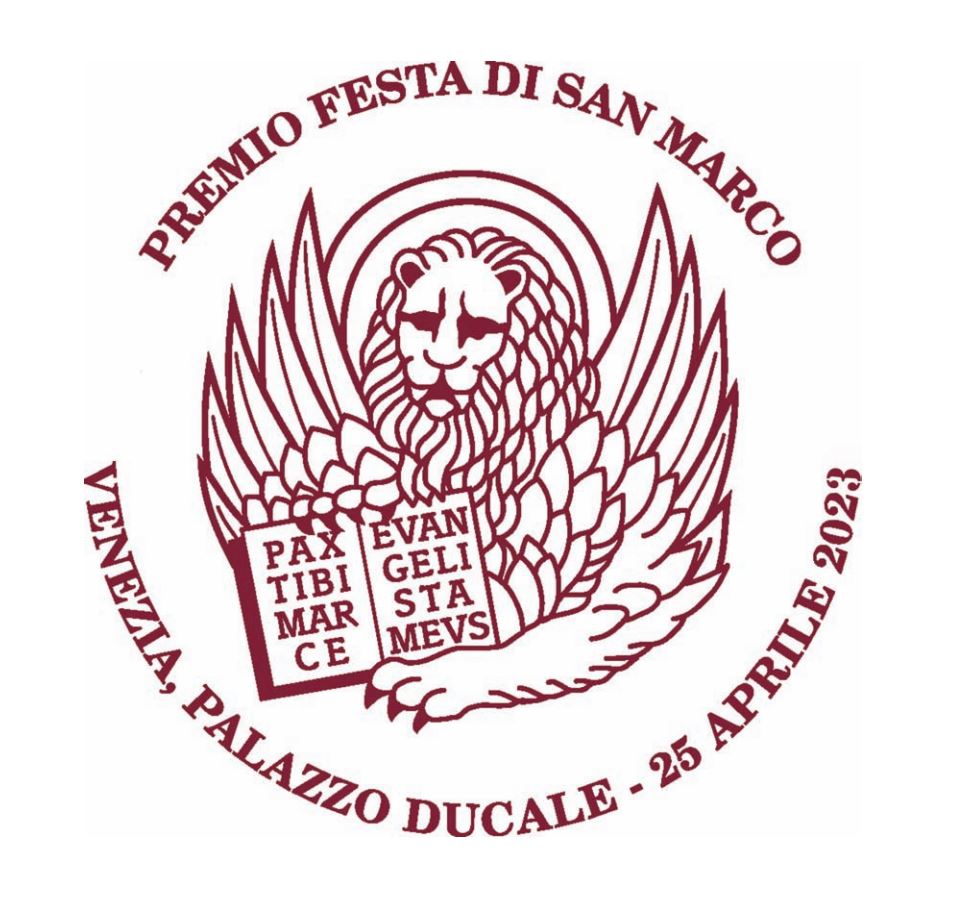 FESTA DI SAN MARCO 2023ELENCO PREMIATI CON MOTIVAZIONICOMUNI DELLA CITTÀ METROPOLITANAPREMIAZIONE SPECIALE: OLIVER ASTROLOGO
Un giovane professionista che ha raccontato Venezia e l’Arsenale nel mondo attraverso le sue riprese. Rifacendosi in un qualche modo alla magnifica “Veduta di Venezia a volo d'uccello”, l'opera spettacolare eseguita dal pittore e incisore Jacopo de' Barbari, Oliver Astrologo con il suo occhio telematico installato in un drone, ha svelato i segreti dell’Arsenale catturando i particolari del Salone Nautico, la fiera della nautica di Venezia racchiusa tra le mura dell’Antico Arsenale che ha reso celebre la Serenissima nei mari e che si appresta alla quarta edizione dal prossimo 31 maggio al 4 giugnoFORZE DELL’ORDINEPREMIO SPECIALE: VITTORIO ZAPPALORTO 
È stato commissario straordinario a guida del Comune di Venezia e dal 2018 è stato Prefetto di Venezia. Tra gli incarichi ha diretto il coordinamento provinciale in materia di sicurezza e ordine pubblico in un periodo caratterizzato da grandi crisi, dall' “acqua granda” del 2019 fino alla pandemia. Vittorio Zappalorto è stato un grande amministratore, un grande uomo di Stato ed è una persona di grande umanità, amico di Venezia, un riferimento fondamentale e prezioso per tutte le persone che hanno avuto modo di collaborare con lui in questi anni. Da poco ha concluso a Venezia il suo incarico prefettizio e l’Amministrazione con questo premio vuole consolidare una collaborazione che è stata contraddistinta da professionalità e valori umani.ASSOCIAZIONI DI CATEGORIA AZIENDE SANITARIEPREMIO SPECIALE: NIKO E TEO
I content creators Nicolò Guerra e Matteo Ogniben per aver raccontato sui propri profili Instagram e TikTok, la storia e le curiosità veneziane, le manifestazioni e i temi che rappresentano il futuro della Città. Una comunicazione rivolta in particolare ai giovani, per sensibilizzare cittadini e visitatori ad effettuare esperienze corrette e consapevoli, rispettose della Città e promuovendone il suo patrimonio culturale e artistico.SOCIETÀ PARTECIPATE E ISTITUZIONI PREMIO SPECIALE: FEDERICA PELLEGRINI Federica Pellegrini è un orgoglio non solo per la città di Venezia ma per tutta la nazione. È la più grande nuotatrice italiana della storia. Nata a Mirano, classe 1988, cresciuta a Spinea ha raggiunto successi sportivi fin da bambina. È stata primatista mondiale nei 200 e 400 stile libero. La sua prima medaglia di bronzo ai campionati italiani l’ha ottenuta quando aveva solo 14 anni. Nel 2004 ha esordito, a 16 anni, nella nazionale maggiore.
Una carriera costellata di grandi successi, record personali e mondiali, dal primo record mondiale di Eindhoven nel 2008 alla medaglia d’oro (primo oro olimpico nel nuoto femminile) ai Giochi di Pechino nello stesso anno. Federica è stata la prima donna al mondo a scendere sotto i 4 minuti nei 400 stile libero con il tempo record di 3’59’’15. Valori sportivi che ha saputo portare anche nel piccolo schermo, con le fortunate trasmissioni “Italia’s got talent” e “Pechino express”. La nostra “Divina”, così come è sempre stata chiamata, è sinonimo di sacrificio e determinazione, valori che ha saputo trasmettere a intere generazioni di atleti.  MONDO DELL’ISTRUZIONE
PREMIO SPECIALE: MARA VENIERÈ conosciuta e amata da tutti con il nome di Mara Venier. Mara Povoleri è una nostra concittadina. Da giovanissima ha esordito nel mondo cinematografico, prima di quello televisivo, lavorando al fianco di grandi attori e grandi registi italiani. Ha condotto decine di talk show e di programmi televisivi, tra i quali il più noto è sicuramente “Domenica In”. Da Venezia, con il suo sorriso, la sua spontaneità e qualche parola in dialetto che mai ha dimenticato, Mara ha conquistato i cuori di tantissimi telespettatori e fan che affettuosamente riconoscono in lei una persona di famiglia. Sempre attenta a valorizzare le sue origini e vicina alla città di Venezia anche nei momenti di grande difficoltà, a Mara va il Premio San Marco come segno di amicizia e riconoscenza.COMUNE DI VENEZIAPREMIO SPECIALE: PINO DONAGGIO Con il solo singolo “Io che non vivo (senza te)” ha venduto oltre 80 milioni di copie in tutto il mondo. Musicista e cantautore, Pino Donaggio, all’anagrafe Giuseppe Donaggio, è uno dei più grandi compositori contemporanei di grandi successi della musica leggera e di colonne sonore per il cinema italiano e internazionale. Le sue musiche, pluripremiate, sono tra le più apprezzate da pubblico e addetti ai lavori e fanno scuola: famosissima è la sua storica collaborazione con Brian De Palma ma anche con grandi registi italiani come Dario Argento, Carlo Verdone, Pupi Avati, Massimo Troisi.Ha debuttato come cantautore a soli diciassette anni e a diciannove, con “Come sinfonia”, ha partecipato per la prima volta al Festival di Sanremo. Ha ottenuto due candidature ai David di Donatello, due ai Nastri d’Argento, sei al Golden Globe. Nel 2019 è stato insignito del Premio Tenco alla carriera.COMUNEPREMIATOMOTIVAZIONEMartellagoMassimo VianelloInsieme ai figli ha dato vita all'iniziativa BOOKCROSSING (lo scambio di libri), costruendo con le proprie mani e con materiali di recupero diverse casette di legno che ha posizionato nel territorio comunale per promuovere i valori della lettura e della condivisione.Fiesso D'ArticoAntonio BadoerDa sempre impegnato nel volontariato, ha contribuito con spirito di dedizione, passione e massima disponibilità alla promozione del ciclismo, sia come dirigente e allenatore di tante generazioni di giovani ciclisti che come animatore del Club Ciclismo senza Frontiere. Aiuta i più bisognosi con l'attività del trasporto sociale e organizza numerose cerimonie istituzionali.NoaleAssociazione Carabinieri in Congedo - Sezione di NoaleI Volontari dell'Associazione Carabinieri in Congedo - Sezione di Noale con dedizione e passione forniscono servizi di utilità pubblica in occasione di importanti eventi e manifestazioni anche istituzionali, in supporto alla Polizia Locale e ai Carabinieri, riscuotendo apprezzamenti nella pubblica opinione per l'attività svolta.PianigaDino ArtusiDino Artusi è il Presidente del Club Amici del Camper "I Girasoli". Gestisce l'area sosta camper "Il Graticolato" realizzata a Pianiga, che nell'ultimo anno ha registrato un aumento importante di camper provenienti da tutta Europa.ConaPolisportiva giovanile salesianaLa Polisportiva giovanile salesiana organizza nel territorio comunale corsi di ginnastica ritmica, breakdance, baby-gym, pilates, aerobica, fitboxe e karate. L'intraprendenza e la passione dei responsabili e degli insegnanti fa sì che bimbi e adulti possano stare insieme all'insegna dello sport e dei valori cattolici.MiraGualtiero Bertelli Giudecchino di nascita, il padre lo inizia alla musica all'età di cinque anni con lo studio della fisarmonica. Fin da giovanissimo dimostra una spiccata predisposizione per la composizione di canzoni. Nel  ricevuto il premio Tenco per essere stato il cantore della classe operaia veneziana negli anni '60 con canzoni di lotta e con storie di ordinaria e proletaria vita quotidiana.EracleaAssociazione di volontariato "In cammino con Maria" 
L'Associazione di volontariato "In Cammino con Maria" si è contraddistinta nel territorio, nell'anno 2022, con aiuti non solo alle persone bisognose e alle persone sole, ma anche negli aiuti umanitari fatti pervenire in Ucraina.JesoloAssociazione Gruppo Donna 2000 Forza Rosa – rappresentata da Presidente Silvana CancianNumerose sono le iniziative promosse dall'Associazione in collaborazione con l'amministrazione comunale e la supervisione dell'ULSS4 Veneto Orientale: incontri pubblici sulla prevenzione, programmi di attività fisica dedicata alle donne operate di tumore al seno, corsi con canoa polinesiana per la riabilitazione psico-fisica, concerti per la raccolta fondi.Concordia SagittariaAssociazione Goal Smile Onlus aiuto per un sorriso rappresentata da Adriano SalvadorGoal Smile Onlus è un'associazione senza fini di lucro con progetti per migliorare la qualità della vita di chi è più sfortunato, nata nel 2011 da una trentina di concittadini con l'obiettivo di costruire e sostenere nel tempo uno studio dentistico e una scuola professionale nella missione di Don Romano Filippi a Mugunda, Kenya. L'Associazione è attualmente impegnata in Kenya, Romania e Bosnia.CamponogaraMarta BidoiaMarta Bidoia ha 27 anni, ed è una ragazza speciale. Nel  preso parte al Campionato Italiano outdoor classificandosi prima nei 200 mt e prima anche nei 400 mt ai campionati italiani a Padova. Ha vinto il titolo tricolore sia nei 200 mt che nei 400 mt ai campionati indoor ad Ancona. L'impegno e la costanza con cui si allena rappresentano un'occasione di riscatto in un progetto di vita che si realizza.ScorzèAlla Memoria di Alessandro Tronchin Alessandro Tronchin è mancato improvvisamente lo scorso 14 gennaio all'età di 64 anni. Nel corso della sua vita si è sempre profuso in ambito sociale per la comunità di Gardigiano di Scorzè, soprattutto con i giovani, organizzando attività con gli scout, promuovendo iniziative, dando il via a corsi di doposcuola per bambini di famiglie in difficoltà organizzative. La sua disponibilità non è mai venuta meno e il suo sorriso e la sua apertura agli altri lo hanno reso caro a tutto il paese che oggi ne vuole così onorare la memoria.San Donà di PiaveASD Bunker Sport per il Baskin Il concetto alla base del Baskin è l'integrazione completa: perfetta integrazione tra persone normodotate e persone con vari livelli di disabilità, sia fisica che psichica, che giocano in un ambiente non competitivo, in perfetta sintonia e aiuto reciproco. Il Baskin a San Donà di Piave nasce grazie ai volontari dell'ASD BUNKER SPORT, in particolare da Roberta Enzo e Alessandra Bidogia.Annone VenetoDomenico ZamunerDomenico Zamuner, cittadino di Annone Veneto, ha sempre dimostrato grande cura verso i bisogni delle persone, tanto da essere tra i fondatori della sezione locale dell'AVIS, di cui è stato sia segretario che presidente, nonché fondatore della Croce Bianca di cui è tuttora Presidente. Per questi motivi il signor Zamuner è insignito dell'onorificenza di Cavaliere della Repubblica.Musile di PiaveAssociazione Pro Loco di Musile di Piave L'Associazione Pro Loco di Musile di Piave nel  festeggiato i venticinque anni di attività. Collabora con l'Amministrazione comunale in numerose iniziative di carattere culturale, ricreativo, sociale e informativo oltre a gestire e promuovere il Centro di Educazione Ambientale "La Piave Vecchia e lo sportello informativo "Cittadini & Associazioni"Torre di MostoPaolo Ave titolare della Ave sncLa ditta artigiana AVE SNC, e in particolare il signor Paolo Ave, ha accolto una gran quantità di giovani studenti dell'Istituto IS Scarpa-Mattei di San Stino di Livenza nel loro percorso formativo, offrendo un continuo supporto all'attività didattica, collaborando con i docenti in qualità di esperto esterno, condividendo il Know-how di 40 anni di esperienza lavorativa. Nel 2022 questa collaborazione è stata estesa anche all'Istituto IPSIA D'Alessi di Portogruaro.Fossalta di PortogruaroAssociazione Amici del Bosco L'Associazione Amici del Bosco collabora attivamente con l'Amministrazione comunale per la manutenzione ordinaria e straordinaria di alcune aree verdi e si fa carico dell'attività di sorveglianza e controllo del Bosco di Alvisopoli, oltre ad eseguire interventi di pulizia, manutenzione di ponticelli e staccionate, spesso in forma di volontariato a servizio della cittadinanza.DoloAndrea ZilioAndrea Zilio è un educatore, scrittore, poeta, uomo di cultura, politico e amministratore locale innamorato del bene comune. Classe 1937, Zilio, è stato maestro della scuola elementare di Sambruson e sindaco di Dolo, è una persona generosa e sensibile, animata da valori umani testimoniati sempre prima verso gli ultimi e i più fragili.Quarto D'AltinoASD Polisportiva Annia l'associazione ASD polisportiva Annia di Quarto d'Altino opera nel territorio dal 1997 nella promozione di attività di coesione sociale, nelle discipline sportive e attività di intrattenimento, nell'organizzazione e gestione dei centri estivi.StraSuor Nadia Monetti della Congregazione delle Piccole Figlie di San GiuseppeDal 1993 Suor Nadia si prende cura dei bambini della missione di Ndithini in Kenya e, insieme alle sue consorelle, si è impegnata per offrire medicine, cibo e istruzione ai piccoli orfani e a tutti coloro che ne hanno bisogno. Oltre a una casa per bambini malati di Aids e a un dispensario, Suor Nadia ha aperto anche una scuola materna, una scuola primaria e una secondaria. E da ultimo un panificio.Santa Maria di SalaFernando Bozzaeccellenza nella chirurgia senologica presso l'Istituto Oncologico Veneto di Padova, il professor Bozza offre quotidianamente alle donne malate la sua esperienza, la sua competenza e la sua gentilezza.CeggiaGraziano ManzattoGraziano è uno chef che ha speso tutta la sua vita nel far conoscere la cultura culinaria ed enogastronomica del Veneto in Italia e nel mondo. Ha svolto la sua professione con impegno, costante dedizione, competenza, passione e professionalità.ChioggiaRenzo CremonaCreatore e conduttore di reading, recital e incontri, vincitore di premi importanti, Renzo Cremona da oltre 10 anni è impegnato nella promozione della lingua di Chioggia. Ha appena pubblicato la prima grammatica descrittiva del dialetto chioggiotto, un lavoro che si può definire unico nel panorama culturale della città, consacrandolo a vero e proprio ambasciatore della propria lingua locale.SpineaLetizia GiulianiLetizia Giuliani è un'eccellenza della danza classica italiana. Direttrice Artistica e Docente della Scuola di Ballo del Veneto, Prima Ballerina, Étoile Internazionale e Maître de Ballet, nell'arco della sua prestigiosa carriera si è esibita nei più importanti teatri di tutto il mondo, dall'Arena di Verona fino al Metropolitan di New York.MiranoFrancesco Dal CorsoFrancesco Dal Corso ha iniziato la sua carriera come atleta mezzofondista, raggiungendo risultati a livello nazionale e internazionale. A seguito di un infortunio che lo ha costretto a lasciare il mezzofondo, si è dedicato al pattinaggio. Dal 1984 opera nel Gruppo Sportivo Scaltenigo ed è un punto di riferimento nel territorio per la pratica del pattinaggio a rotelle.VigonovoVincenzo PlacidaHa compiuto l'impresa di una lunga corsa a piedi iniziata il 25 aprile 2022 da Vigonovo e conclusasi a Roma, in Piazza San Pietro, il 14 maggio 2022. Run For Cornelia– IL VIAGGIO PER LA RICERCA, è un’iniziativa nata per far conoscere la Sindrome di Cornelia de Lange, una sindrome genetica rarissima, che comporta scarsa crescita, ritardo psicomotorio e assenza o difficoltà nella comunicazione verbale.FossòMassimo CarraroMassimo Carraro è titolare dell'attività produttiva Moda Meccanica che opera nel Comune di Fossò dal 1982 nel settore degli impianti e macchinari industriali per la lavorazione delle materie plastiche. L'impresa è in crescita economica, investe in attrezzature e macchinari all'avanguardia e riscuote apprezzamento in tutto il territorio nazionale ed estero grazie al titolare che non solo è un grande imprenditore ma anche un uomo dedito alla beneficenza e alla solidarietà.CavarzereAssociazione Università Popolare di Cavarzere 
Da oltre 40 anni l'Università popolare di Cavarzere è un faro per la comunità, che contribuisce alla formazione e alla cultura dei cittadini, organizzando anni accademici ricchi di incontri con illustri relatori. L'associazione collabora da anni con l'amministrazione comunale e con le tante associazioni del territorio nonchè con Il Teatro La Fenice di Venezia per la diffusione della cultura lirica.San Stino di LivenzaAndrea SimonellaAndrea Simonella è una giovane cineasta sanstinese. E' diventata assistente di produzione e alla regia di un'indiscutibile istituzione del cinema italiano, Pupi Avati. Tra le sue molte collaborazioni citiamo anche Paolo Genovese, Giovanni Veronesi, Laura Morante, Giammarco Tognazzi. Nel 2021 ha esordito dietro la macchina da presa con il cortometraggio autografo intitolato "URUGUAY" che tratta  la tematica della violenza di genere, opera che le è valsa numerosi riconoscimenti di prestigio.Noventa di PiaveGelateria Artigianale Via Piave di Andrea Baita e Roberta BorlinaAndrea e Roberta realizzano i propri gelati gourmet valorizzando soprattutto i prodotti locali. Nel corso della loro attività, hanno ricevuto numerosi premi partecipando a importanti concorsi come quello internazionale della World Gourmet Society al quale hanno partecipato con il "Sorbetto al Raboso Sugà"  risultando tra i primi 3 finalisti a livello mondiale nella categoria "Onorare le tradizioni locali"Fossalta di PiaveAssociazione di volontariato Auser ODV L'Organizzazione di Volontariato di Fossalta di Piave è una presenza amica vicina agli anziani e alle persone fragili della comunità attraverso attività di sostegno come la consegna dei pasti a domicilio, farmaci e spesa alimentare, gli spostamenti in auto e l'aiuto al "Punto Prelievi" nella compilazione di pratiche burocratiche di vario genere.Teglio VenetoA.D.C. Teglio VenetoHa vinto il campionato calcistico di seconda categoria del proprio girone e ha portato la squadra in prima categoria, facendo sognare molti sportivi. Impegno e dedizione che si ritrovano anche nel direttivo e nei soci, capaci di infondere importanti principi alle giovani generazioni, sia con collaborazioni sociali come con l'AIL Venezia sia con azioni di supporto alla vita quotidiana delle persone in difficoltà.Cavallino TreportiAssociazione Peluches L'Associazione Peluches si occupa delle tematiche animaliste e concorre alla crescita del bene della comunità, partendo dai più piccoli con campagne di sensibilizzazione nelle scuole. L'Associazione ha lo scopo di promuovere attività per la protezione, il soccorso e l'aiuto degli animali; collabora in forma attiva con gli Enti, le Istituzioni e le associazioni del territorio.PortogruaroDistaccamento dei Vigili del Fuoco di Portogruaro Eroi dei nostri giorni e non solo, dotati di grande professionalità, umanità e dedizione, i Vigili del Fuoco di Portogruaro dimostrano sempre estrema disponibilità e competenza nel rendere un servizio indispensabile per l'intera collettività.MarconEnnio StefanAppassionato di fotografia dal 1986, Ennio Stefan negli anni ha affinato sempre più il suo stile fotografico, concentrandosi soprattutto su particolari della vita quotidiana e veneziana,estraendoli con occhio attento per dar loro un ruolo da protagonista. Dopo numerose opere pubblicate sulle riviste di fotografia,  Stefan ha realizzato la sua prima mostra e ha partecipato ad esposizioni regionali, nazionali e, nel 2004, a livello europeo.PramaggioreGruppo comunale di Protezione civile Il Gruppo Comunale di Protezione Civile di Pramaggiore è costituito da volontari che hanno sempre saputo dare la loro preziosa disponibilità in ogni occasione. Rappresentano per il territorio la forza civile di tutela e protezione di ciascuna collettività meritando a pieno titolo questo prestigioso riconoscimento.CaorleAssociazione Shalom ONLUS L'associazione Shalom svolge un importante servizio di volontariato nell’alleviare quanto più possibile i disagi psicologici, ma anche materiali, che travolgono i malati oncologici, operando nella sensibilizzazione all’aiuto reciproco e alla solidarietà.Campagna LupiaAndrea MarcatoLo scorso ottobre, l'Ultrarunner Andrea Marcato ha vinto per la terza volta consecutiva la gara più lunga al mondo, la SRI CHINMOY SELF TRANSCENDENCE 3100 MILE RACE di New York, definita come il "Monte Everest dell'ultra-running" con i suoi 4989 km. Andrea ha  saputo trasmettere in questi anni, agli alunni e giovani che ha incontrato, importanti valori come la fiducia, impegno, costanza, sacrificio e tanto amore per lo sport.SalzanoIng. Davide Marcuglial'Ing. Davide Marcuglia ha pubblicato nel 2022 l'opera "STORIA DI SALZANO E ROBEGANO NELLA TOPONOMASTICA". Un libro che esprime un sentimento di sincero affetto per la propria terra e per le tante vicissitudini umane che hanno contraddistinto e influenzato l'aspetto culturale dei suoi abitanti.Campolongo MaggioreMichele ColceraMichele Colcera è in sedia a rotelle da quando aveva 18 anni ma non ha mai perso la la sua grande forza d'animo. Ha conquistato la medaglia d'oro nei 50 metri a dorso e la medaglia d'argento dei 50 metri stile libero ai campionati italiani giovanili di nuoto paraolimpico a Roma. E' campione italiano e primo pilota disabile di una competizione di drift, ossia della guida di auto sportive su pista.San Michele al TagliamentoAntonio FantinAntonio Fantin ha portato ripetutamente in alto il tricolore italiano nello sport a livello mondiale grazie agli straordinari risultati ottenuti nel nuoto paralimpico. Si è impegnato nel diffondere un importante messaggio di positività e integrazione attraverso il libro “PUNTO. A CAPO - Dalla malattia all'oro paralimpico".CORPOPREMIATOMOTIVAZIONEPolizia localeAssistente Eleonora VianelloIl 22 luglio 2022 ha soccorso sull'isola di Pellestrina due coniugi investiti da un'auto pirata, mentre non era in servizio, facendo il rilievo dell'incidente con i gessetti colorati della figlia che era con lei. La tempestività del suo intervento ha permesso di raccogliere gli elementi necessari per individuare e denunciare l'investitore.

Polizia localeVice Commissario Marco Scarpa e Agenti Andrea Bozzao, Camilla Liotto, Roberto Patellaro, Enrico MoroIl 18 agosto 2022 un violento fortunale si abbattuto su Venezia e il vice commissario Scarpa insieme agli agenti Bozzao, Liotto, Patellaro e Moro si sono subito prodigati per mettere in sicurezza l'intera area marciana, prestando i primi soccorsi ai contusi, verificando i danni alle attività commerciali e museali e collaborando con i Vigili del Fuoco durante gli interventi.Marina militareEquipaggio di Nave Ponza:Bartolomeo MazzaNiccolò Gallinaro,Murciano GiovanniDe Virgiliis LorenzoGuidone NicolantonioRomeo PasqualeGerardini Edoardo.Missione primaria dell'equipaggio e dell'Unità Nave Ponza è lo svolgimento delle Campagne Fari per il mantenimento in efficienza degli ausili alla navigazione, come fari, fanali, mede e boe che servono alla sicurezza dei naviganti. In particolare, nel 2022, sono state effettuate tre Campagne Fari nelle acque antistanti la città lagunare nel corso delle quali sono stati rimossi e recuperati relitti in mare pericolosi per la navigazione e per i bagnanti del litorale.Capitaneria di Porto di VeneziaEquipaggio della Motovedetta Cp:  Marco Ravanelli
Antonio Veneroso
Daniele Rigliaco
Nicola FerrareseItalo CurciDonato ScialpiFrancesco SaponaraLuigi OlivaGiada TrippaneraLa realtà lagunare di Venezia e della sua Città Metropolitana impone alle Istituzioni di essere flessibili e capaci di rispondere alle differenti richieste in tempi molto ristretti a tutela dei suoi confini e territori. L'Unità maggiore della Direzione Marittima del Veneto e il suo equipaggio, composto da 9 militari tra donne e uomini, sono stati in grado di rispondere a queste necessità, adeguandosi alle emergenze contingenti con rapidità e professionalità.Vigili Del FuocoVigile Coordinatore Claudio Ippolito, Vigile Coordinatore Simone Friso, Vigile Esperto Andrea ContessoIl team regionale di ricerca e soccorso urbano USAR ha partecipato alla recente missione internazionale di soccorso per l'emergenza sisma in Turchia. Insieme ai componenti dell'Usar provenienti dai Comandi di Veneto e Friuli Venezia Giulia, è stato in grado di prestare un intervento efficace, creando una grande empatia con le popolazioni colpite dalla catastrofe.CarabinieriAppuntati Scelti Qualifica Speciale Marco Festinante e Diego Biasetto, Brigadiere Capo Qualifica Speciale Stefano Paolini, Maresciallo Ordinario Michele Volpe, Luogotenenti Carica Speciale Adriano Caravita e Carlo La CorteNel corso di una complessa attività d'indagine, i militari dell'Arma dei Carabinieri si sono contraddistinti per il loro senso del dovere, la professionalità e l'intuito. Hanno infatti identificato gli autori di ripetuti atti di violenza e sopraffazione fisica e psicologica nei confronti degli anziani ospiti di una casa di riposo di San Donà di Piave, riscuotendo il plauso unanime della popolazione, dell'opinione pubblica e delle autorità.Guardia Di FinanzaLuogotenente Gianpiero Loconsole - Guardia di Finanza - Comando Provinciale di VeneziaIn servizio presso il Nucleo di polizia economica-finanziaria del Comando Provinciale della Guardia di Finanza di Venezia si è contraddistinto nell'esecuzione di indagini di polizia giudiziaria finalizzata a contrastare il fenomeno del caporalato nel settore della cantieristica navale. Le attività condotte hanno consentito di disvelare un ampio e diffuso sistema illegale, portando ad individuare circa duemila lavoratori irregolari, 400 dei quali ritenuti vittime del reato di sfruttamento.Polizia Di StatoCommissario Capo Giorgio Patara, Vice Dirigente dell'Ufficio Prevenzione Generale e Soccorso Pubblico della Questura di VeneziaDal 2013 è responsabile e tutor della Sala operativa della Questura Lagunare e dal 2017 è coinvolto nel coordinamento della Sala Operativa Interforze, predisposta in occasione di importanti eventi, come la Mostra del Cinema. Le sue spiccate capacità professionali, l’abnegazione e l’impegno profuso dal Funzionario hanno consentito di gestire sempre in maniera ottimale tutte le fasi degli eventi critici, garantendo sicurezza e ordine pubblico.EsercitoGraduato Debora Dalla Valle Reggimento Lagunari SerenissimaVolontario dotato di un instancabile senso del dovere e un intrinseco spirito di iniziativa, ha costantemente svolto il proprio incarico con grande dedizione e spirito di sacrificio. Impegnata nell'Operazione "Strade Sicure" si è particolarmente distinta per la costante disponibilità dimostrata nel servizio, per il suo spirito partecipativo e per l'impegno profuso in ogni situazione, nel contesto del contrato all'immigrazione clandestina e alla microcriminalità, non primo di rischi operativi e sanitariASSOCIAZIONEPREMIATOMOTIVAZIONECNAConsorzio Cantieristica Minore VenezianaCostituito nel 1989 su impulso della CNA di Venezia con una ventina di Imprese della cantieristica del Centro Storico, il Consorzio Cantieristica Minore Veneziana ha realizzato tra il 1995 e il 2005 una tra le più importanti azioni di recupero produttivo di un'area dismessa del Comune di Venezia, quella degli ex cantieri navali CNOMV alla Giudecca. Oggi al servizio dei veneziani e dei diportisti vi sono una decina di aziende che rappresentano la storia e la vita quotidiana di Venezia e dei suoi abitanti.Conf- ArtigianatoAntonio VoltolinaAll'età di 85 anni, il signor Voltolina guida l'azienda artigiana Vi-Pack di Martellago, che produce contenitori in polistirolo ed in particolare è specializzata negli imballaggi destinati al trasporto dei delicati vetri artistici di Murano.Conf- EsercentiLuciano LandoNel 1986 gli è stata conferita l'onorificenza di Cavaliere della Repubblica e nel corso degli anni è stato pluridecorato proprio per la sua "storica" attività nel settore. L’azienda Lando è dal 1946 specializzata nel commercio di calzature: fondata da Luciano Lando con un negozio in Ruga Giuffa a Venezia, l'attività si è poi spostata a Mestre in via Olivi. Nel 2022, il suo punto vendita è stato inserito nell'elenco regionale dei luoghi storici del commercio.Conf-CommercioGiuseppe TagliapietraGiuseppe Tagliapietra è uno storico e noto  imprenditore veneziano nel comparto della logistica urbana lagunare del centro storico. Nell'arco della sua lunga carriera ha coniugato la capacità imprenditoriale alla sensibilità di offrire, in un ambiente urbano dalla mobilità unica al mondo, soluzioni adeguate per ciascunaConf-Industria Veneto EstGianni SchiavonGianni Schiavon è Amministratore Unico della Zintek, azienda tra le cinque più antiche di Porto Marghera. Attiva dal 1936, propone una filiera produttiva che va dalla fusione dello zinco fino alla produzione, vendita e applicazione dello zintek, prodotto ecostenibile e sempre più impiegato in architettura: a Venezia è stato utilizzato nei lavori di restauro del Molino Stucky, dei Giardini Reali di San Marco e dei pontili.ColdirettiAzienda Agricola Bio Maggi dei F.lli Margherita e Giovanni MaggiMargherita e Giovanni Maggi, rispettivamente di 28 e 30 anni, decidono dopo il lockdown del 2020 di diventare imprenditori agricoli. Senza nessuna esperienza alle spalle investono sul terreno che da generazioni appartiene alla loro famiglia e, con un grande senso di appartenenza alla Comunità, mettono a disposizione aprendo al pubblico un bene come la Chiesetta del 1700 annessa alla casa colonica di loro proprietà. Procedono con due progetti: da una parte creano un orto sociale e dall'altra utilizzano 1 ettaro di terreno per creare un lavandeto. Dai 38 appezzamenti messi a disposizione come orto nel 2021 si passa ai 74 del 2022 con tanto di lunga lista d'attesa. Anziani che hanno vogli di impiegare il loro tempo, ma anche giovani famiglie di trentenni sono i destinatari di quegli appezzamenti da 25 mq di terreno ciascuno che vengono coltivati nei tempi e nelle varietà stagionali seguendo i principi di un'agricoltura naturale e biologicaìCATEGORIAPREMIATOMOTIVAZIONEULSS 4Dott. Donato Lancellotti - Responsabile Servizio di Prevenzione e ProtezioneSia in piena pandemia che nel corso del 2022 ha dimostrato grande sensibilità nella sua attività di responsabile di servizio di prevenzione e protezione. Durante la completa ripresa delle attività ordinarie, con l'apporto dei suoi collaboratori, ha condotto importanti attività di formazione, valutazione dei rischi, organizzazione del primo soccorso, redazione ed aggiornamento di procedure, organizzazione di simulazioni,  contribuendo alla crescita della cultura della sicurezza in azienda.ULSS 4Dott. Pier Giuseppe Flora - Direttore Unità Operativa complessa di Pediatria presso l'Ospedale di San Donà di Piave e Direttore di Dipartimento Materno InfantileIl dott. Flora ha dimostrato ottime capacità di presidiare il ruolo sia come direttore di una struttura complessa come quella della Pediatria di San Donà di Piave che come direttore del dipartimento funzionale materno-infantile. Ha rivolto particolare attenzione allo sviluppo delle competenze del personale e al mantenimento di buone relazioni professionali con la pediatria del territorio, dimostrando dedizione, disponibilità ed efficacia nelle risposta alle sfide organizzative.ULSS 4Dott.ssa Maura Chinellato - Direttore di DistrettoLa dott.ssa Chinellato ha messo a disposizione dell'Azienda le proprie competenze ed esperienze di valore assumendo ruoli sempre più delicati e strategici, svolgendo con professionalità ogni incarico. Con serietà e passione, ha rappresentato un punto di riferimento per la direzione e per i portatori di interesse, interni ed esterni all'AziendaULSS 3Rappresentanti del personale che opera nel Pronto Soccorso dell'Ospedale all'Angelo e dell'Ospedale Civile di Venezia e personale che opera nella Centrale Operativa del Suem 118 a MestreIl Pronto soccorso degli ospedali di Venezia e Mestre è composto da operatori sanitari impegnati quotidianamente, con spirito di abnegazione e sacrificio, nella gestione delle situazioni di emergenza con l'obiettivo di fornire la miglior risposta possibile alle richieste di aiuto e soccorso dei cittadini.Federazione Italiana Medici Di FamigliaMalek Mediati Presidente e Maurizio Scassola Segretario GeneralePer le attività svolte da tutti i Medici di Medicina Generale nel difficile momento della pandemia come della quotidianità nel rapporto di servizio al paziente e alla collettività. Per lo spirito di servizio con cui svolgono il proprio ruolo rappresentando la “normalità dell’agire”SOCIETÀPREMIATOMOTIVAZIONEACTVMartin D'Este - MarinaioIn servizio come marinaio sulla linea di navigazione n.12 ha soccorso il suo comandante colpito da malore prendendo in mano il comando del motobatello: a moto lento è riuscito a condurre l’imbarcazione fino a Murano dove i soccorsi erano già pronti a prendere in cura il comandante.ACTVMichele Doljanca - ComandanteIn servizio sulla linea 2, all’altezza del Redentore ha individuato una persona in acqua: non ha esitato a soccorrerlo mettendolo in salvo e prestandogli i primi aiuti in attesa dei soccorsi da lui sempre allertati.ACTVGiuseppe Mazzone - ConducenteLo scorso 18 gennaio a bordo del suo bus c’era un uomo armato di coltello: con grande senso civico e sangue freddo fingendo un guasto al bus ha messo in salvo i suoi passeggeri consegnando alla polizia allertata l’uomo armato.ACTVMatteo Giustizieri - ConducenteIl 4 ottobre 2022 mentre lavorava ha aiutato un bambino che stava male a bordo del suo bus, fermando il mezzo e chiamando subito i soccorsi. Grazie a lui, il bambino non ha subito gravi conseguenze e l’episodio si è concluso con un lieto fine.VELAAndrea De Ambrosi VELAPer aver gestito e coordinato gli Addetti Vendite durante l'impegnativa stagione turistica, per la gestione bonus trasporti 2022 e per il suo impegno contestuale alla transizione operativa della de materializzazione dei contratti Venezia UnicaVELAIl Settore Produzione eventi di Vela composto da Nicola  Catullo, Laura  Vaccari, Veronica  Fontanella, Manuela Dall'Oro, Valeria Tiozzo Celi  , Christian  Boscolo Papo, Giorgio Betrò, Ilenia Tomasutti, Silvia GhedinPer aver ripensato l’organizzazione dei grandi eventi cittadini ripartendo dopo l’emergenza pandemica introducendo nei grandi eventi come il Redentore e il Capodanno la sperimentazione di prenotazione con il numero programmato.ATVOMaurizio BenvenutoNon ha esitato a soccorrere le persone coinvolte in un incidente stradale. Il 7 maggio 2022 ha dimostrato grande coraggio e altruismo mettendo in salvo durante il suo servizio dei cittadini feriti.ATVOAntonio Portale e Tommaso BiasonCon grande coraggio e altruismo il 9 maggio 2022 hanno messo in salvo una persona che stava per compiere un gesto estremo togliendosi la vita gettandosi dal ponte di San Donà. Sono intervenuti durante il loro servizio senza esitazione fino all’arrivo delle forze dell’ordine.VERITASGino Francescon, Gianni Vianello e Francesco RizzoI dipendenti Gino Francescon, Gianni Vianello e Francesco Rizzo non hanno esitato a mettere a disposizione il loro lavoro e esperienza nella pulizia delle rete fognarie per aiutare la città di Senigallia dopo l’alluvione che ha colpito Ancona nel 2022. Da Venezia sono partiti con un’autobotte a 4 assi e un camioncino dove per 4 giorni hanno lavorato al ripristino di una strada e dove hanno ripulito case, scantinati, garage e pozzetti di ascensori.BIENNALE DI VENEZIANuria Dorothea Schoenberg Nono - Presidente della Fondazione Luigi NonoLa Signora Nuria Dorothea Schoenberg Nono, vedova del compositore veneziano Luigi Nono, è testimone di una grande parte della storia musicale del Novecento. Nel 1993 ha fondato a Venezia la Fondazione Archivio Luigi Nono onlus per la conservazione, la valorizzazione e la divulgazione del lascito di suo marito. Per La Biennale di Venezia, la Fondazione rappresenta un partner di valore per la promozione condivisa dell'Archivio, che diventerà una delle grandi risorse per lo sviluppo del CIMM (CENTRO di Informatica Musicale multimediale).SOCIETÀPREMIATOMOTIVAZIONEUniversità Di Ca' FoscariNupur Ninad Khatu Il dottorando Nupur Ninad Khatu è stato premiato al congresso l'APS March  Meeting, il meeting annuale di Fisica più grande e importante che esista  (American Physical Society), per la sezione di magnetismo GMAG. Ca' Foscari, grazie a questo giovane dottorando, risulta l'unica università europea tra le affiliazioni dei premiati.Università Di Ca' FoscariNicolò Pajer Nicolò ha partecipato al progetto europeo Horizon 2020 "RISE B-ligzymes", sviluppandolo alla North Carolina State University USA. L'anno scorso ha presentato il proprio lavoro alla Lignin Gordon Research Conference e al convegno dell'American Chemical Society.Università Di Ca' FoscariGaia Grando Laureata con 110 e lode, ha un Master’s degree in Materials Science del Kyoto Institute of Technology - KIT ed è la prima studentessa laureata del programma Double Degree con Kyoto Institute of Technology.Università Di Ca' FoscariGiorgio DiprimaSi è laureato a Ca' Foscari in Informatica ottenendo il massimo dei voti con lode e ha svolto due anni accademici alla Turku University of Applied Sciences, in Finlandia, ottenendo il Bachelor of Engineering - Information Technology.IUAVSara Labidi Giuseppe CampanaleDaniela BigonSi chiama Argo il dispositivo inventato da questi giovani studenti di Design dello Iuav di Venezia che aiuta i nuotatori ipovedenti e non vedenti a virare in acqua. Un'invenzione che ha vinto l’edizione italiana del James Dyson Award 2022 e che aumenta l’autonomia dei nuotatori con disabilità visiva, segnalando la virata e l’orientamento in vasca attraverso precise vibrazioni.Scuola PrimariaScuola BattistiÈ una delle scuole più antiche di Mestre, la cui inaugurazione risale al 27 ottobre 1922. Il premio va alla scuola primaria per l'impegno e l'entusiasmo con cui ha festeggiato il centenario dalla sua fondazione.COMUNEPREMIATOMOTIVAZIONEVeneziaPietro BallarinL'anno scorso è risultato il giocatore della Next Gen Educational con la media voti scolastica più alta: ben 9.2. Un ragazzo che sa coniugare in maniera perfetta lo studio con lo sport. Complimenti Pietro!VeneziaRachele CampagnolCi ha fatto sognare incassando medaglie su medaglie e salendo sulle vette più alte dei podi mondiali  dove ha guadagnato ben 3 titoli. Una carriera iniziata da bambina, sulla pista di pattinaggio a Murano. Rachele si è ritirata l'anno scorso dall'agonismo e ora insegna con passione questo sport e tante bambine e bambini che grazie alla sua determinazione stanno già portando a casa medaglie e titoli.VeneziaVenezia Football AcademyPer la promozione dell’attività sportiva, dei suoi valori e principi in tantissime scuole elementari della Città Metropolitana di Venezia. Tra le numerose iniziative, anche a scopo benefico, offre ai propri tesserati un percorso di formazione civica con visite guidate a musei e luoghi simbolo della città, creando così senso di appartenenza tra bambini e territorio.
VeneziaASD "La Fenice 1923"A cento anni dalla sua fondazione, l'Asd La Fenice 1923 continua a far crescere generazioni di atleti che si affacciano al mondo dello sport e ne imparano i più importanti valori. Un secolo di atletica leggera e di grande impegno profuso all'insegna dell'integrazione sociale.VeneziaEvelina CitonAgricoltrice di Sant’Erasmo, lavora da oltre 60 anni ed è conosciuta per essere “la frutariola de la barca”. Al mattino, dopo aver raccolto le primizie dai suoi orti di Sant’Erasmo e che da sempre lei stessa coltiva, carica frutta e verdura in barca e si reca a Murano dove, attraccata alla fondamenta davanti al ponte Longo, vende i suoi prodotti direttamente dalla barca. 
VeneziaCoseani MauroDa 10 anni lavora attivamente con le associazioni Aipd e Sil dell’Asl per l’inserimento del mondo del lavoro di ragazzi con la sindrome di down e con persone affette da problemi sociali e psicologici offendo loro lavoro e tirocini. Nella sua Ostaria di Mariano a Mestre attualmente stanno lavorando 5 ragazzi affetti da sindrome di down. E’ presidente dell’associazione cuochi Venezia e collabora con la società Eat’s different Venezia.VeneziaLjupco AndonowskiIn prima linea a favore delle regioni del centro Italia colpite dal sisma del 2016, ha attivato le operazioni di raccolta di generi di prima necessità, poi consegnati di persona nei campi allestiti per i terremotati, recandosi sui luoghi colpiti dal sisma aiutando anche l’ospitalità dei bambini. Il suo impegno del sociale continua con profusione in attività di aiuto.  Nel 2022 è stato nominato Cavaliere della Repubblica dal Presidente Mattarella. VeneziaNezhaj Arjan Da sempre impegnato nello sport e nel sociale mette il suo impegno come presidente dell’Asd Pro Venezia CalcioVeneziaPink LionessSono legate dalla stessa esperienza di malattia, il tumore al seno. Si sono unite per aiutare chi come loro deve affrontare questa difficile sfida: con la Camminata Rosa attraverso l’Avapo raccolgono fondi da destinare alla ricerca. Nel 2022 hanno donato all’ospedale Santi Giovanni e Paolo di Venezia dei fondi per dotarsi di uno strumento di ultima generazione che consente di praticare interventi chirurgici di altissima precisione.VeneziaAssociazione Il ProssimoOgni giorno molte famiglie vengono aiutate grazie al Banco Alimentare o all’acquisto di beni di prima necessità a prezzi ridotti. L’associazione il Prossimo gestisce il progetto di Don Armando Trevisiol “Centro di solidarietà Papa Francesco”. In particolar modo durante il periodo Covid ha dato testimonianza di supporto ai più bisognosi, senza interruzioni e impegnandosi in prima linea assieme ai vari attori della rete solidale attivatasi nel Comune di Venezia.VeneziaBusetto MicheleVolontario da oltre 35 anni nel territorio nazionale e internazionaleVeneziaCampiutti FrancoDal 2013 è Guardian Grande della Scuola Grande dei Carmini dove mette in atto tutto il suo impegno per far conoscere la scuola organizzando incontri ed eventi volti al recupero delle opere d’arte che sono custodite al suo interno.VeneziaZane LudovicaE’ la più giovane merlettaia della tecnica ad ago di Burano. Ha vinto il primo premio "Un Merletto per Venezia 2022" con l'opera "Sentimenti in pausa" e ha partecipato a varie fiere e concorsi. Ha due obiettivi: migliorare la sua tecnica e portare avanti questa antica e preziosa tradizione.VeneziaGreta ColliniVice campionessa del mondo di fioretto under 17, la giovanissima studentessa veneziana Greta è una promessa per il futuro della scherma di questa città e nazionale.